В 2018 году Администрацией Новокусковского сельского поселения проверки не проводились.Проверки Администрации Новокусковского сельского поселения в 2018 году: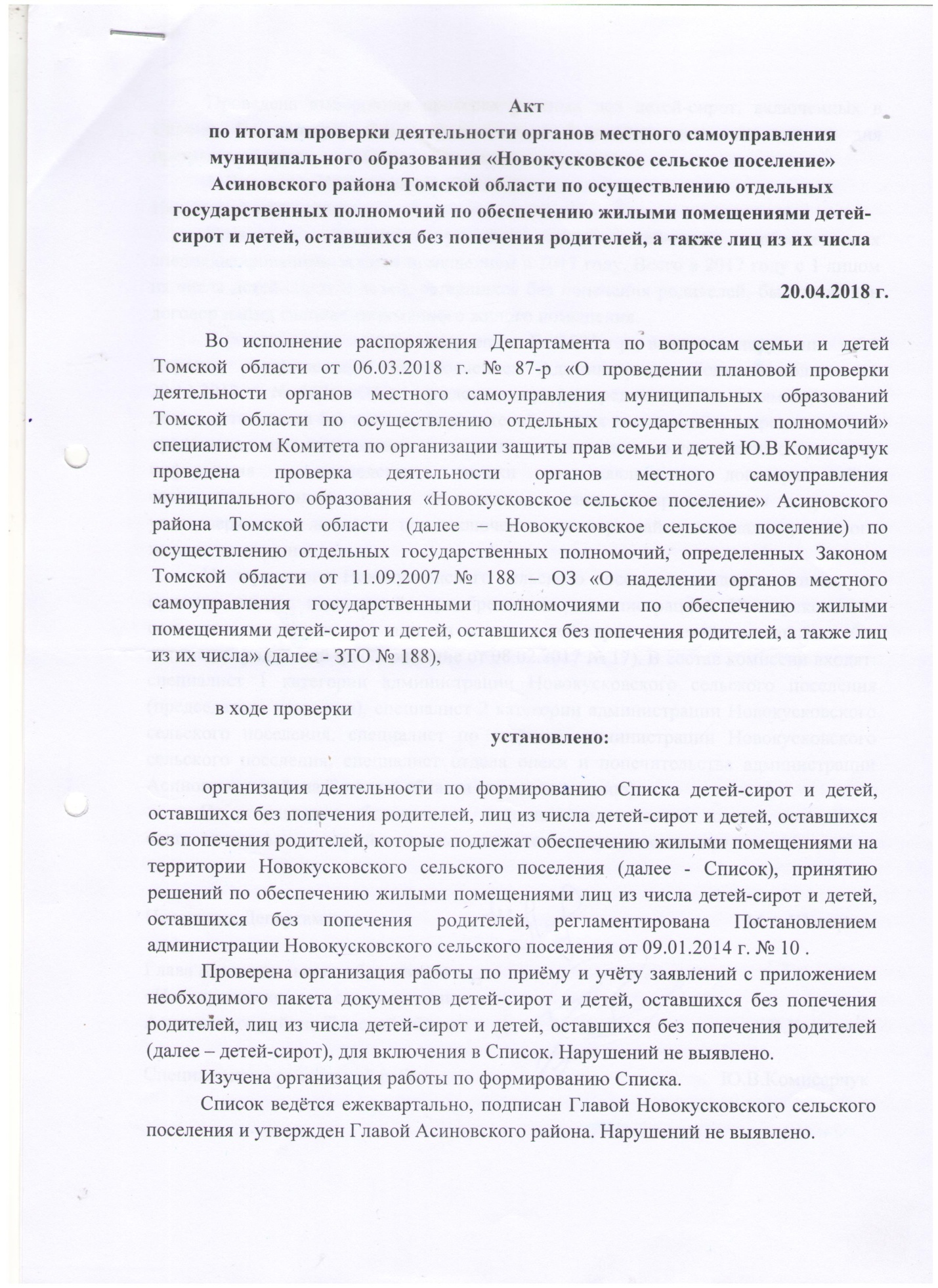 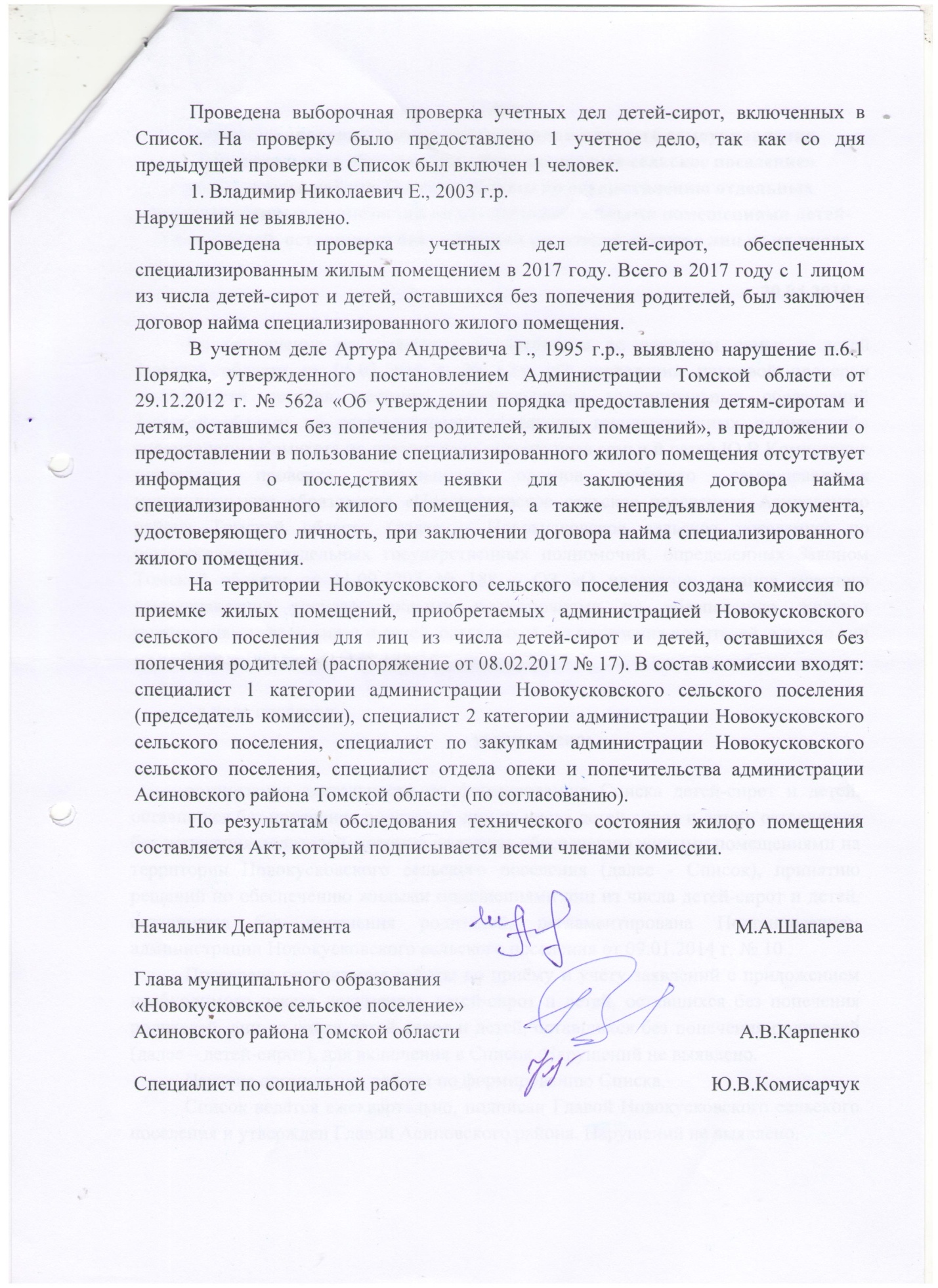 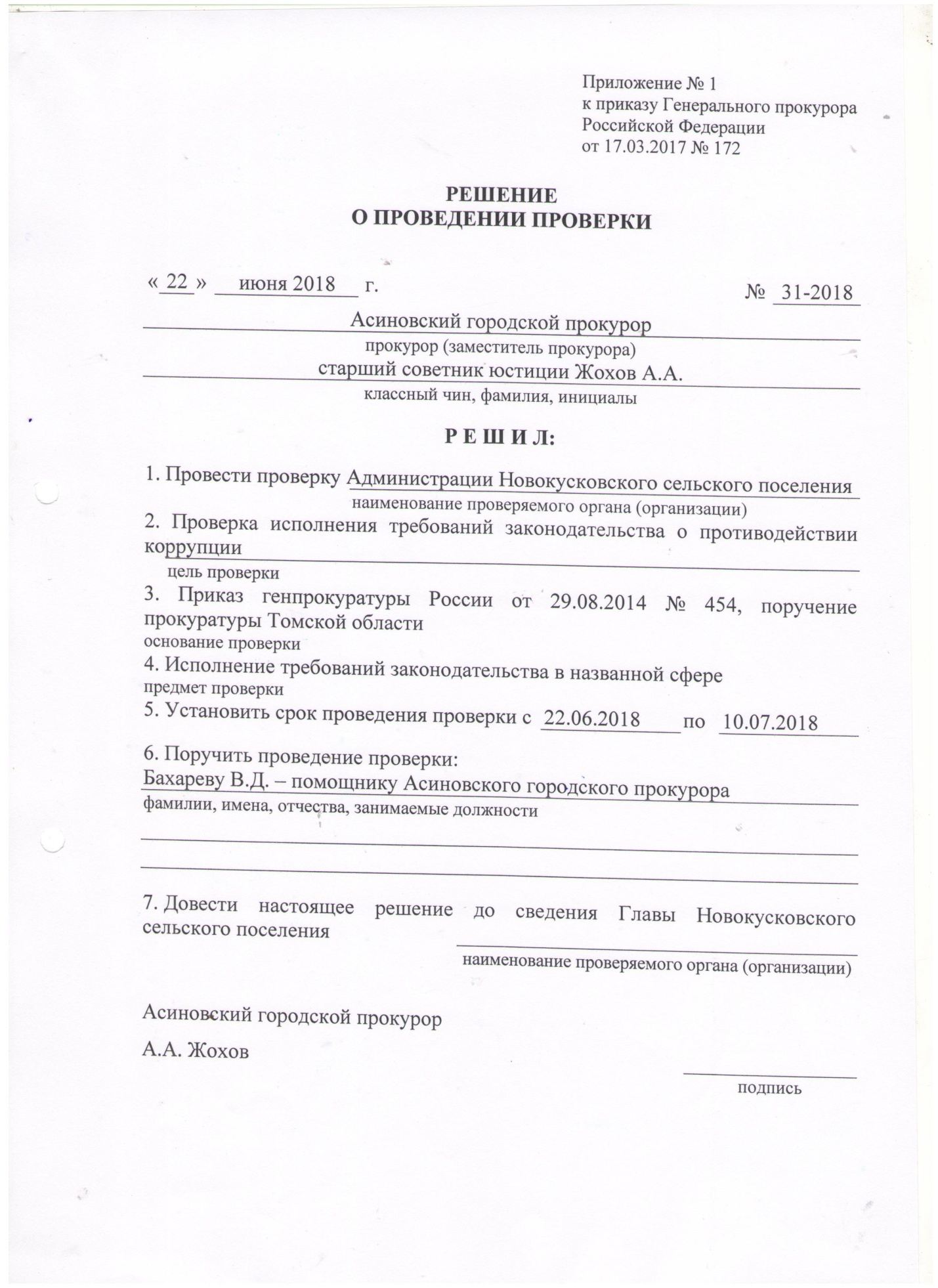 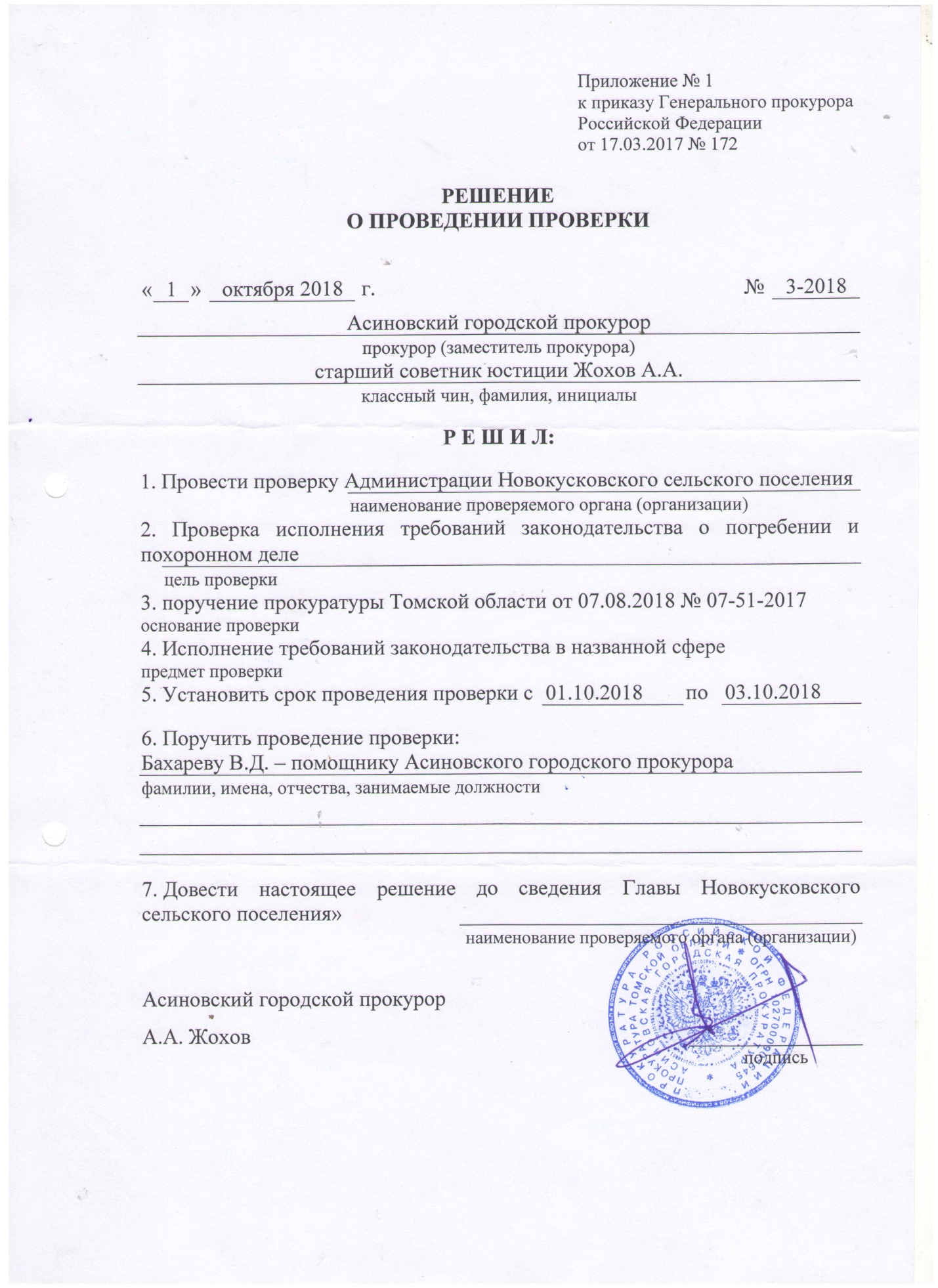 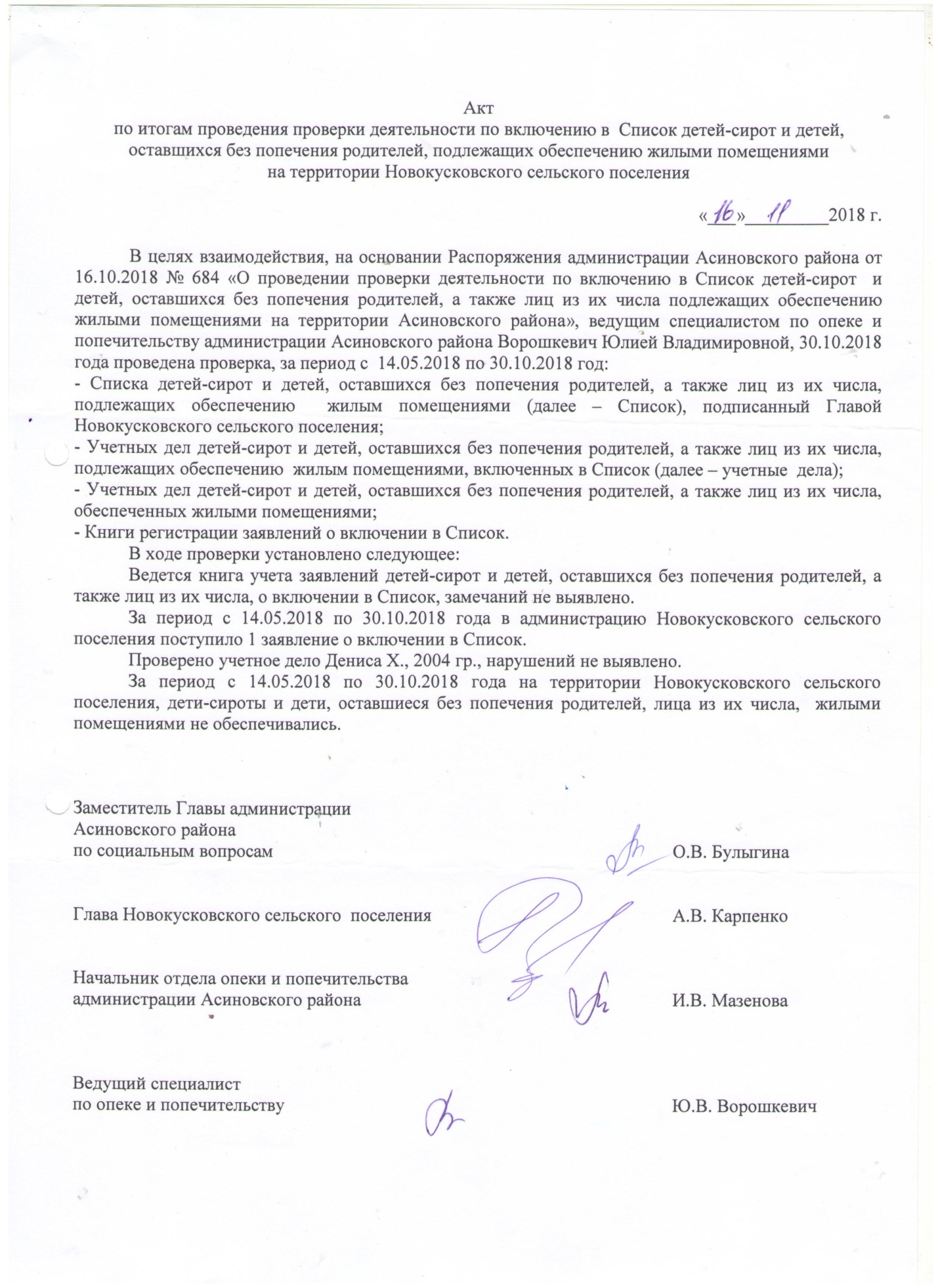 